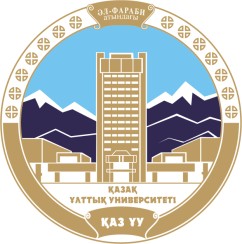 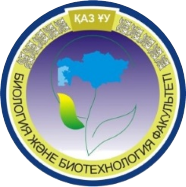 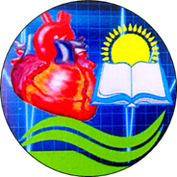 AL-FARABI KAZAKH NATIONAL UNIVERSITY FACULTY OF BIOLOGY AND BIOTECHNOLOGYDEPARTMENT OF BIOPHYSICS, BIOMEDICINE AND NEUROSCIENCETHE INFORMATIONAL LETTERINTERNATIONAL SCIENTIFIC AND PRACTICAL          CONFERENCE«MODERN PROBLEMS OF BIOLOGY AND BIOTECHNOLOGY»(Almaty, May 27, 2021)Dear colleagues!We invite you to take part in the International scientific and practical conference " Modern Problems of Biology and Biotechnology", dedicated to the 70th anniversary of the Doctor of Biological Sciences, Professor, Corresponding Member of the National Academy of Sciences of the Republic of Kazakhstan, Sultan Tuleukhanovich Tuleukhanov.Tuleukhanov Sultan Tuleukhanovich- for services to the state and for achievements in the field of science and education, awarded the badges "10 years of the Constitution of the Republic of Kazakhstan", "75 years of the Al-Farabi Kazakh National University", "80 years of the Al-Farabi Kazakh National University", medals "25 years of independence of the Republic of Kazakhstan", "Al-Farabi Silver Medal", "A. Baitursynov", awarded the diploma "Honorary Diploma of the Republic of Kazakhstan", awarded the title "Honorary Worker of Education of the Republic of Kazakhstan", awarded The state grant and the title "Best teacher of the University of the Republic of Kazakhstan" and the title "Best teacher of KazNU of al-Farabi", awarded by the State Scientific Grant for scientists and specialists who have made an outstanding contribution to the development of science and technology, is an academician of the National Academy of Sciences of the Higher School of Kazakhstan, an academician of the International Academy of Informatization.Scientific works of theoretical, experimental and applied nature, as well as scientific inventions can be presented as reports at the conference. Looking forward to seeing you at the conference!Organizing CommitteeThe Conference is hosted by:Al-Farabi Kazakh National UniversityFaculty of Biology and BiotechnologyDepartment of Biophysics, Biomedicine and NeuroscienceOrganizing committeeZh. K. Tuimebayev-Rector of Al-Farabi Kazakh National University, Doctor of Philology, Professor.T.S. Ramazanov - Vice-rector for scientific and innovative activities of Al-Farabi KazNU, doctor of physical and mathematical sciences, professor, academician of the NAS RKPh. Zhakypova-Vice-Rector for Academic Affairs of Al-Farabi Kazakh National UniversityS. K. Mukhametzhanov-Director of the Department of Science and Innovation, Candidate of Biological Sciences А. А. Aubakirova - Director of the Administrative Department, Candidate of Economic SciencesB.K. Zayadan - Dean of the faculty of Biology and Biotechnology, doctor of biological sciences, professor, academician of the NAS RKA.K. Bissenbayev - Director of the Research Institute of Problems of Biology and Biotechnology, doctor of biological sciences, professor, academician of the NAS RKA. M. Kustubaeva - Head of the Department of Biophysics, Biomedicine and Neuroscience, Candidate of biological science, ProfessorA.K. Sadvakasova - acting deputy Dean for scientific and innovative work and international relations, Ph.D., associate professorZ.A. Inelova - deputy Dean for academic, methodological and educational work, candidate of biological sciences, associate professorM.O. Bauenova - PhD Doctor, scientific secretary of the faculty of Biology and BiotechnologyN. T. Ablaikhanova -Deputy Head of the Department for Academic, Method. and educational work of the Department of Biophysics, Biomedicine and Neuroscience, PhD, Associate ProfessorZh. T. Abdrasulova-Deputy Head of the Department for Research and Innovation and International Cooperation of the Department of Biophysics, Biomedicine and Neuroscience, PhD DoctorL. Zh. Gumarova-PhD, Professor of the Department of Biophysics, Biomedicine and NeuroscienceM. S. Kulbaeva-PhD, Senior Lecturer of the Department of Biophysics, Biomedicine and NeuroscienceG. K. Atanbayeva-PhD, Acting Associate Professor of the Department of Biophysics, Biomedicine and NeuroscienceE. V. Shvetsova-Senior Lecturer of the Department of Biophysics, Biomedicine and NeuroscienceB. Kairat-PhD doctoral studentD. Abdilmanov-PhD doctoral studentAL-FARABI KAZAKH NATIONAL UNIVERSITYThe Conference sectionsSection №1. Actual problems of biophysics, biomedicine and neuroscience.Section №2. Actual problems of biotechnology, microbiology and ecology.Section №3.  Actual problems of biodiversity and bioresources.Section №4.  Actual problems of molecular biology and genetics.Section №5.  Actual problems of the modern education system.Date of the conference: May 27, 2021Venue of the conference: Republic of Kazakhstan, Almaty city, Al-Farabi Kazakh National University, Library "Al-Farabi", 4th floorConference format: hybrid format (online and offline)Official languages of the conference: Kazakh, Russian and EnglishBased on the results of the expert assessment of the presented articles, a collection of the conference will be published, which will be released in electronic and book formats.Conference registration feeParticipation in the conference is free. At the end of the conference, participants will receive a certificate.ORGANIZING COMMITTEE OF THE CONFERENCESection 1,2: Kairat Bakytzhan. Tel: 8 708 320 05 07E-mail: Bakytzhan.Kairat@kaznu.kzSection 3,4: Shvetsova E. V. Tel: 8747 409 5294E-mail: Yelena.Shvetsova@kaznu.kzAL-FARABI KAZAKH NATIONAL UNIVERSITYApplication formArticle GuidelinesAll materials submitted for publication must have both theoretical and practical value, as well as correspond to the topic of the selected section.Materials submitted in compliance with the following requirements are accepted for publication:In an article, the name of one author should be indicated first among the authors only 1time.Requirements for contentMaterial submitted for publication must be:relevant,original,contain a complete thought.Requirements for registrationThe volume of the text is up to 5 pages.A4 page format, portrait orientation; indents: top, bottom, right and left - 20 mm.Microsoft Office WORD editor, font - Times New Roman.  Size: report title  - 14 pt,uppercase, bold; the surname and initials of the authors - 14 pt, bold, italic; full names of organizations, e-mail - 12 pt, italics; abstract - 12 pt, italics; main text and bibliography - 14 pt, normal. Alignment: authors, report title, organization name, word literature (in italics), annotations - centered; the main text of the report and the list of references - in width. Paragraph: indent 10 mm. Single line spacing.AL-FARABI KAZAKH NATIONAL UNIVERSITYLatin names of species are ply. In numbers, the shares are separated by a period. Links to illustrations, captions to them are made as Fig. 1, tab. 2.Formulas should be included in the text of the report using the formula editor built into WORD.Figures, photographs and tables (no more than two in any variation) should be inserted into the text. Duplication of the same data in tables and graphs is not allowed. Drawings and photos are only in black and white, and only in * jpg format with a resolution of 200-300 dpi. Inscriptions on figures are made in 12 pt font.References to literature in square brackets [1, 2] in the order of mentioning in the text.AL-FARABI KAZAKH NATIONAL UNIVERSITYArticle templateUDC.In the center are given:Surnames and initials of the authors (for example: I.V. Ivanov, S.P. Krylov)Full name of the institution represented by the author (with country and city). If the authors are from different institutions, then the correspondence between the author and the institution is established by superscripts, for example:I.V. Ivanov 1, S.P. Krylov 21Kazakh National University named after al-Farabi, Kazakhstan, Almaty2Institute for Combustion Problems, Kazakhstan, Almaty Email address of one of the authors.Title of the article / abstract (bold)Annotation.Keywords.The text of the article.Literature.At the end of the article there is a translation in the other two languages (in turn): full name. authors, article titles, abstracts and keywords (font size is 2 kegels smaller than the main one).Information about authors.Presentation requirements:Plenary report - 15 minutesOral presentation in the section - 7 minutesPoster (poster presentation)To participate in the conference, it is necessary to send the registration form and the text of the report (article) in electronic form, in separate files in Word 2010 format, with the extension only doc to e-mail by May 15, 2021: Email subject - Conference, the file is designated by the name of the first author. If confirmation is not received within three days, please duplicate the sending of documents.AL-FARABI KAZAKH NATIONAL UNIVERSITYTo the attention of the authors!The organizing committee will carefully select articles for publication. The text of  the submitted material must be carefully checked and must not contain spelling, punctuation and stylistic errors. Materials that meet the specified requirements will be published.Full NameAcademic degreePositionFull name of the organizationCountry, region, cityAddress of organizationPhone (with city code)E-mail:Article (report) titleCoauthorsThe proposed form of participation (full-time, part- time)Proposed section (topics)Hotel reservation (yes / no)